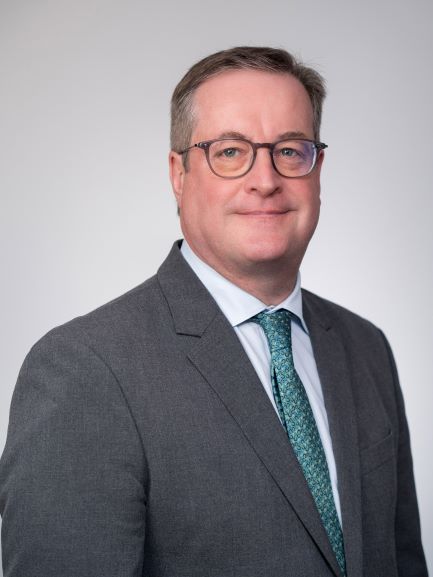 Benoist Guével est nommé président du tribunal administratif d’Orléans à compter du 1er septembre 2023.Diplômé de l’institut d’études politiques de Paris (section service public), titulaire d’un DEA de finances publiques et fiscalité (Paris II) et d’un DEA de droit de l’environnement (Paris I), Benoist Guével débute sa carrière dans le domaine de l’environnement, et en particulier du droit de l’eau.Il rejoint le corps des magistrats des tribunaux administratifs et des cours administratives d’appel à la sortie de l’école nationale d’administration (ENA) en 2002. Il devient alors rapporteur au tribunal administratif de Toulouse (2002-2007) avant d’effectuer sa mobilité à l’ambassade de France au Paraguay comme adjoint de l’ambassadeur et conseiller de coopération et d’action culturelle. De retour au tribunal administratif de Toulouse en 2009, il y exerce les fonctions de rapporteur puis celles de rapporteur public.Promu au grade de président en 2017, il devient président assesseur à la cour administrative d'appel de Versailles avant de rejoindre en 2021 le tribunal administratif de Melun en qualité de premier vice-président.Benoist Guével est nommé président du tribunal administratif d’Orléans à compter du 1er septembre 2023.Il s’agit pour lui d’un retour heureux dans le Loiret puisqu’il résida de 1977 à 1992 à Châtillon-Coligny où il étudia au collège Henri Becquerel avant de passer le baccalauréat au lycée Bernard Palissy de Gien et de faire son droit durant trois années à l’université d’Orléans.